Associazione Ricreativa Dipendenti Difesa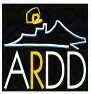 A V V I S OCome da verbale del Consiglio Direttivo datato 12 aprile 2017, si comunica ai soci effettivi interessati a impiegare i propri figli, presso lo stabilimento balneare militare per il periodo dal 1° giugno 2017 al 24 settembre 2017, di far pervenire, per tramite al consigliere Magliozzi Roberto, domanda di partecipazione ad eventuale sorteggio di assunzione entro e non oltre il 15 maggio p.v.Requisiti per presentare domanda:Essere maggiorenni;Essere liberi da impegni di studio nel periodo di assunzione.Con la domanda di partecipazione l’interessato  conferma, fin d'ora la Sua disponibilità ad effettuare, durante l’orario di servizio, l’apertura e la chiusura degli ombrelloni posti su l’arenile. Le modalità, la data e l’ora dell’eventuale sorteggio verrà resa nota con un successivo avviso.                                                                       IL SEGRETARIO                                                                          CORCHIA Antonio